ПРИГЛАШЕНИЕ №77к участию в конкурсе с неограниченным участием Дата: «02» ноября 2022 г.ЗАО «Альфа телеком» (далее - Компания) приглашает правомочных поставщиков представить свои конкурсные заявки на закупку хозяйственных товаров и расходных материалов (далее Приглашение).Описание предмета закупки, характер, перечень, количество, место и сроки поставки, требования, предъявляемые к поставщикам и иные требования установлены в Требованиях к закупке (приложение 1 к Приглашению).Для участия в конкурсе необходимо:При наличии вопросов по настоящему Приглашению поставщик может обратиться в Компанию по электронному адресу: tender@megacom.kg за получением разъяснений, но не позднее 3 рабочих дней до истечения окончательного срока представления конкурсных заявок. Разъяснения направляются обратившемуся поставщику по электронной почте, с которой был получен запрос, не позднее трех календарных дней с момента получения запроса. При необходимости, Компания вправе внести изменения в настоящее Приглашение путем издания дополнений в любое время до истечения окончательного срока представления конкурсных заявок, но в любом случае не позднее 3 (трех) рабочих дней. Компания может перенести окончательную дату подачи конкурсных заявок на более поздний срок, если вносятся поправки в настоящее Приглашение, о чем Компания информирует путем размещения соответствующей информации на официальном сайте Компании и информационном ресурсе, где было размещено объявление о проведении настоящего конкурса.    Порядок подачи конкурсной заявки.  Поставщику, желающему участвовать в конкурсе необходимо согласно Требованиям к закупке (приложение 1 к Приглашению) заполнить конкурсную заявку (приложение 2 к Приглашению), приложить требуемые копии документов, установить к ним пароль доступа и отправить в электронном виде на электронную почту, указанную в п. 1 Приглашения, не позднее установленного срока. При этом, Поставщик обязуется сообщить/направить Компании пароль доступа не позднее установленного срока и вышеуказанным способом. Каждый участник конкурса может подать только одну конкурсную заявку. Компания может установить фиксированную сумму гарантийного обеспечения конкурсной заявки (далее – ГОКЗ). Срок действия ГОКЗ должен совпадать со сроком действия конкурсной заявки. Данное требование устанавливается при необходимости. ГОКЗ вносится в размере и форме, предусмотренных в конкурсной документации.ГОКЗ возвращается не позднее трех рабочих дней в случаях:1) истечения срока действия конкурсной заявки, указанного в конкурсной документации;2) заключения договора и предоставления ГОИД, если предоставление такого гарантийного обеспечения предусмотрено в конкурсной документации;3) отзыва конкурсной заявки до истечения окончательного срока представления конкурсных заявок;4) прекращения процедур закупок без заключения договора.Гарантийное обеспечение конкурсной заявки закупающей организацией удерживается в случаях:1) отказа подписать договор на условиях, предусмотренных в конкурсной заявке победителя, за исключением случаев, если такой отказ связан с введением режима чрезвычайной ситуации или чрезвычайного положения, при условии опубликования объявления о закупке до введения таких режимов;2) отказа предоставить гарантийное обеспечение исполнения договора;3) отзыва конкурсной заявки после ее вскрытия и до истечения срока ее действия;4) изменения условий конкурсной заявки после вскрытия конвертов с конкурсными заявками.Конкурсные заявки, поданные поставщиками позднее указанного срока и/или заявки, к которым не сообщен пароль до установленного срока, не принимаются и не рассматриваются. Подавая свою конкурсную заявку, поставщик тем самым выражает свое согласие на все условия, указанные в проекте (-ах) договора (-ов) (Приложение 3 к Приглашению).Не допускается внесение изменений в конкурсные заявки после истечения срока их подачи.Поставщик, подавший конкурсную заявку, может присутствовать на вскрытии конкурсных заявок. На вскрытии конкурсных заявок оглашается цена конкурсной заявки, а также список документов, приложенных к конкурсной заявке, и вносится в протокол вскрытия. Во время оценки конкурсных заявок Компания вправе обратиться к поставщику за разъяснениями по поводу его конкурсной заявки. Запрос о разъяснениях и ответ на него должны подаваться в письменном виде по электронной почте.Оценка конкурсных заявок осуществляется в соответствии с процедурами и критериями, предусмотренными в Требованиях к закупке (приложение 1 к Приглашению). Компания вправе запросить у поставщика исправление арифметических ошибок, допущенных в конкурсной заявке. В случае если по итогам проведенной оценки поставщиками предоставлены конкурсные заявки с одинаковыми ценами и условиями, отвечающие требованиям конкурсной документации, то Компания направляет поставщикам, представившим одинаковые цены запрос по электронной почте о возможности снижения цены (предоставления скидки), выигравшей конкурсной заявкой считается заявка поставщика, предоставившего наименьшую цену (наибольшую скидку). В случае если после снижения цены (предоставления скидки) поставщики представили одинаковые предложения (цена, скидка), то победитель определяется посредством случайной выборки. Компания отклоняет конкурсную заявку в случаях, если:- участник, представивший конкурсную заявку, не соответствует квалификационным требованиям, установленным в Требованиях к закупке (приложение 1 к Приглашению);- конкурсная заявка по существу не отвечает требованиям, установленным в Требованиях к закупке (приложение 1 к Приглашению);- технические параметры, предложенные в конкурсной заявке, не соответствуют технической спецификации, установленной в Требованиях к закупке (приложение 1 к Приглашению);- поставщик представил более одной конкурсной заявки;- поставщик не предоставил гарантийное обеспечение конкурсной заявки;- цена конкурсной заявки превышает планируемую сумму закупки;- в случае выявления конфликта интересов согласно п. 6.5 Правил организации и осуществления закупок в ЗАО «Альфа Телеком».Конкурс признается Компанией несостоявшимся в случаях, когда были отклонены все предложения поставщиков, не поступило ни одного предложения или минимальная цена по конкурсу превышает планируемую сумму закупки.Компания может отменить конкурс в любое время до заключения договора, если отпала необходимость в дальнейшем приобретении предмета закупки.Компания в течение двух рабочих дней с момента подведения итогов по конкурсу направляет поставщикам по электронной почте уведомления: победителю о том, что его заявка признана победившей, остальным участникам, что их заявки не признаны победившими.Поставщик, определенный победителем конкурса, должен подтвердить уведомление о признании его победителем в течение трех рабочих дней путем направления ответного письма по электронной почте.В случае нарушения победителем сроков: подтверждения заключения договора, подписания договора/возврата экземпляра договора Компании или внесения гарантийного обеспечения исполнения договора, Компания вправе заключить договор с поставщиком вторым в рейтинге.Поставщик, участвующий в конкурсе, имеет право подать жалобу Компании относительно требований конкурсной документации не позднее двух рабочих дней до даты окончательного срока подачи конкурсных заявок или проведенной оценки по конкурсу не позднее двух рабочих дней после подведения итогов по конкурсу. Жалоба поставщика рассматривается Компанией в срок до 3-х рабочих дней. В случае несогласия поставщика с решением Компании по жалобе, поставщик вправе обратиться в судебные органы.  Приложение:Требования к закупке - Приложение №1;Форма конкурсной заявки - Приложение №2;Проект договора - Приложение №3.Руководитель отдела по закупкам							М. КенжебаевИсп.: Темирбеков К.Т.Тел:0312 905 244Приложение 1 к ПриглашениюТребования к закупкеБАНКОВСКИЕ РЕКВИЗИТЫдля внесения ГОКЗ и ГОИДПримечание: Расходы, связанные с банковским переводом, несет победитель конкурса. Приложение 2 к ПриглашениюФорма______________________ /_____________________/ ___________________(ФИО) 			(должность)		(подпись и печать)«____» ___________ 2022 года           (дата заполнения) Приложение 3 к ПриглашениюДоговор г.Бишкек								      «___» ______________ 2022 г.ЗАО «Альфа Телеком», именуемое в дальнейшем Покупатель, в лице Генерального директора Мамытова Н.Т., действующего на основании Устава, с одной стороны, и _____________, в дальнейшем именуемый «Поставщик», действующий на основании ___________, с другой стороны, заключили настоящий Договор о нижеследующем:Предмет договораВ соответствии с настоящим Договором Поставщик обязуется поставить в собственность Покупателя сантехнические товары и расходные материалы (далее по тексту «Товар») в количестве и в сроки, указанные в настоящем Договоре и Приложениях к нему, а Покупатель обязуется своевременно принять и оплатить надлежаще поставленный Товар, согласно условиям, предусмотренным настоящим Договором.Наименование Товара, его подробное описание, количество, стоимость и сроки изготовления указаны Сторонами в Спецификации (Приложение №1), которая является неотъемлемой частью настоящего Договора.Готовый Товар поставляется Поставщиком на склад Покупателя по адресу: Кыргызская Республика, г. Бишкек, ул. Суюмбаева, 123, в полном объеме, средствами и силами Поставщика.Поставщик гарантирует качество поставляемого Товара, а также его соответствие требованиям, установленным настоящим Договором и Спецификацией (Приложение №1). Права и обязанности сторонОбязанности Поставщика:Поставить Товар в соответствии с условиями и требованиями настоящего Договора, Спецификации (Приложения №1) в сроки, указанные в Приложении с даты заключения Договора.Перед непосредственной поставкой Товара на склад Покупателя провести предварительную выбраковку Товара (проверка качества Товара) на своей территории и своими силами.Обеспечить со своей стороны конфиденциальность взаимоотношений, сложившихся в результате исполнения условий настоящего Договора.Поставить Покупателю Товар надлежащего качества и в сроки, установленные Сторонами в Спецификации заказа. Заказ считается выполненным с даты подписания Сторонами Акта приема-передачи Товара. В случае поставки некачественного Товара, отдельной части Товара, не соответствующей Спецификации заказа, Поставщик обязан безвозмездно заменить Товар, часть Товара на качественный или устранить по требованию Покупателя любые недостатки и несоответствия в течение 3 (трех) рабочих дней с даты получения мотивированного отказа Покупателя в подписании Акта приема-передачи Товара либо подписания дефектного Акта согласно п.3.5. настоящего Договора.Немедленно, письменно и обоснованно сообщать Покупателю об обстоятельствах, препятствующих (или тех, которые могут препятствовать) надлежащему исполнению обязательств по настоящему Договору.Нести самостоятельно все расходы, связанные с доставкой, разгрузкой Товара на складе Покупателя.Поставщик вправе:Своевременно получать оплату за Товар, поставленный в срок и соответствующую Спецификации заказа по качеству.Консультироваться с Покупателем по всем вопросам, связанным с поставкой Товара.Обязанности Покупателя:Своевременно произвести оплату за надлежаще поставленный Поставщиком Товар согласно раздела 4 настоящего Договора.Обеспечить со своей стороны конфиденциальность взаимоотношений с Поставщиком.Покупатель вправе:Отказаться от приемки некачественного Товара или Товара, не соответствующего подписанной Спецификации заказа.Порядок приема-передачи ТовараПоставщик поставляет Товар в срок, указанный в Спецификации к настоящему Договору.За 1 (один) рабочий день до поставки Поставщик уведомляет Покупателя о готовящейся поставке Товара по следующим контактам: mbekishov@megacom.kg, тел: 0550 905 639.Прием и проверка Покупателем Товара производится ответственным лицом Покупателя, ранее утвердившим образцы Товара, после доставки Товара Поставщиком на склад Покупателя по адресу г. Бишкек, ул. Суюмбаева 123 в течение 5 (пяти) рабочих дней с даты его поступления на склад Покупателя. При этом проверяется соответствие Товара Спецификации заказа, отсутствие повреждений и дефектов. Требования п.2.1.2. Поставщик обязан выполнить до поставки Товара на склад Покупателя.Сторонами проверяется соответствие Товара Спецификации и отсутствие повреждений и дефектов. По окончании проверки Сторонами подписывается Акт приема – передачи Товара. В случае обнаружения дефектов и несоответствий Товара Спецификации, Покупатель вправе при наличии таковой, принять ту часть Товара, которая соответствует установленным требованиям. В этом случае, Покупателем производится оплата только той части Товара, которая соответствует установленным требованиям Покупателя и фактически принята Покупателем. В случае наличия претензий к качеству и количеству Товара Сторонами составляется дефектный акт. В случае отказа Поставщика подписать/составить дефектный Акт, факт отказа удостоверяется односторонним актом, составленным представителем Покупателя.В случае обнаружения бракованного Товара или наличия претензий к качеству и количеству Товара сторонами оформляется дефектный Акт, с указанием изъянов/несоответствий Товара. Замена несоответствующего Товара производится в порядке и сроки, указанные в п.2.1.5 настоящего Договора.При наличии претензий к поставленному Товару, Покупатель в течение 3 (трех) рабочих дней направляет Поставщику мотивированный отказ от подписания Акта приема-передачи Товара.Поставщик гарантирует, что Товар является свободным от прав и притязаний любых третьих лиц, не состоит под запретом, арестом и иным обременением, и не является предметом судебного разбирательства.Право собственности на Товар от Поставщика к Покупателю переходит с момента подписания Акта приемки-передачи обеими сторонами.Стоимость и порядок расчетовОбщая стоимость настоящего Договора составляет ___________ сом, с учетом всех применимых налогов и сборов, предусмотренных для данных правоотношений.Оплата поставляемой Поставщиком Товара осуществляется 100% постоплатой после осуществления полной поставки Товара на склад, в течение 15 банковских дней с момента получения Покупателем счета-фактуры, выставленной Поставщиком на основании подписанного сторонами и датой Акта приема-передачи Товара по количеству и качеству.Расчет производится в национальной валюте Кыргызской Республики (сом) путем перечисления денежных средств на расчетный счет Поставщика, указанный в настоящем Договоре.Ответственность СторонЗа нарушение хотя бы одного условия настоящего Договора, в том числе, но не ограничиваясь, сроков поставки, указанных в Спецификации, Покупатель начисляет и вычитает пеню (неустойку) из ГОИД и/или из суммы, подлежащей оплате, в размере 0,1 % от стоимости Товара, подлежащей поставке, за каждый день нарушения/просрочки, но не более 5% от суммы Договора.В случае поставки Товара с существенными отклонениями, не соответствующего Спецификации заказа, Покупатель имеет право отказаться от приемки Товара с учетом п.3.5. настоящего Договора, как от всей партии в целом, так и ее части и требовать выплаты неустойки/штрафа, установленного Договором.Под существенными отклонениями Стороны понимают:- несоответствие качества, цвета, фактуры, размеров и других параметров, утвержденных Покупателем;В случае причинения Покупателю ущерба в результате неисполнения или ненадлежащего исполнения обязательств, указанных в пункте 1.1. настоящего Договора, Поставщик несет ответственность в полном объеме причиненного ущерба.В случае нарушения Покупателем своих обязательств по оплате Поставщик имеет право требовать начисления неустойки в размере 0,1% от суммы задолженности за каждый календарный день просрочки, но не выше 5% от суммы задолженности.Ответственность Сторон, не предусмотренная в настоящем Договоре, определяется в соответствии с действующим законодательством Кыргызской Республики.Оплата неустойки не освобождает Стороны от выполнения возложенных на них обязательств настоящим Договором и Спецификациями заказов, от устранения допущенных Сторонами нарушений.Претензии по оплате неустойки и штрафов оформляются в письменном виде. Претензии рассматриваются в течение 10 рабочих дней со дня предъявления претензии.Покупатель вправе в безакцептном порядке удержать неустойку из суммы, внесенной Поставщиком в качестве гарантийного обеспечения исполнения договора согласно условиям настоящего Договора и или из суммы, подлежащей оплате.Форс-мажорСтороны освобождаются от ответственности, за частичное или полное неисполнение обязательств по настоящему Договору, при условии соблюдения требований, предусмотренных настоящим разделом Договора, если это неисполнение явилось следствием обстоятельств непреодолимой силы (форс-мажор), которые соответствующая Сторона не могла ни предвидеть, ни предотвратить разумными мерами при той степени добросовестности, осмотрительности и заботливости, какая от нее требовалась по характеру соответствующего обязательства.К обстоятельствам непреодолимой силы относятся следующие, но не ограничиваются ими: наводнение, пожар, землетрясение, взрыв, шторм, оседание почвы и иные явления природы, эпидемии, а также война или военные действия, массовые беспорядки, принятие органами государственной власти или управления решения, акта, повлекшего невозможность исполнения настоящего Договора, в т. ч. наложение ареста на имущество/расчетные счета Сторон.В случае, когда форс-мажорные обстоятельства преодолены, действие настоящего Договора продлевается на Срок исполнения обязательств Сторон продлевается на срок равный продолжительности периоду действия форс-мажорных обстоятельств.О наступлении форс-мажорных обстоятельств, а также о предполагаемом сроке их действия, Сторона, для которой такие обстоятельства наступили, извещает в письменной форме другую Сторону, по возможности немедленно, но не позднее 5 (Пяти) рабочих дней с момента их наступления.  При отсутствии возможности отправить извещение в письменной форме, извещение подлежит отправлению в электронном виде на электронный адрес, указанный в настоящем Договоре.  Не извещение или несвоевременное извещение о наступлении таких обстоятельств лишает права ссылаться на форс-мажорные обстоятельства.Если форс-мажорные обстоятельства продолжаются более 3 (Трех) месяцев подряд, любая из Сторон вправе расторгнуть настоящий Договор, уведомив другую Сторону об этом не менее чем за 10 (Десять) рабочих дней до расторжения. Сторона, ссылающаяся на форс-мажорные обстоятельства, в течение 30 (Тридцати) календарных дней с момента окончания обстоятельств непреодолимой силы, обязана предоставить для подтверждения их наступления и прекращения другой Стороне документ соответствующего компетентного органа (для КР – Торгово-промышленная палата).Конфиденциальная информацияСтороны  согласились, что условия настоящего Договора, факт его заключения, коммерческая, финансовая, технологическая, техническая информация (вне зависимости от способа предоставления) и иная информация,  относящаяся прямо или косвенно к одной из сторон, которая ее раскрывает (далее Передающая сторона), а также любая другая информация, ставшая известной Сторонам в ходе исполнения настоящего Договора является Конфиденциальной информацией и предназначена исключительно для пользования Сторонами в целях надлежащего исполнения настоящего Договора. Каждая из Сторон обязуется соблюдать конфиденциальность в отношении информации, полученной от другой Стороны (далее Получающая сторона) и не разглашать ее третьим лицам без получения письменного согласия Передающей стороны. Стороны обязуются в течение срока действия настоящего Договора и в течение 5 (пяти) лет после его прекращения хранить в тайне Конфиденциальную информацию.Требования п. 7.1. Договора не распространяются на информацию, которая: - на момент разглашения являлась общеизвестной/общедоступной информации во время ее получения; - была получена в любое время из другого источника без каких-либо ограничений относительно ее распространения или использования;  - была известна Получающей стороне или находилась в ее распоряжении до ее получения;- подлежит разглашению в соответствии с требованием и/или предписанием соответствующего государственного органа на основании законодательства. Срок действия Договора и порядок его расторжения ДоговораНастоящий Договор вступает в силу с даты его подписания и действует до полного его исполнения Сторонами.Покупатель вправе отказаться от исполнения Договора в одностороннем порядке путем направления Поставщику письменного уведомления не менее чем за 10 календарных дней до даты расторжения.Порядок разрешения споровСпоры и/или разногласия, возникающие вследствие или в связи с исполнением настоящего Договора, будут разрешаться Сторонами путем переговоров.Все претензии Сторон должны быть оформлены в письменном виде и подписаны уполномоченными лицами.Сторона, получившая претензию, обязана предоставить другой Стороне ответ в течение 10 (Десяти) календарных дней со дня получения претензии или в срок, указанный в претензии.При не достижении согласия между Сторонами, спор подлежит рассмотрению и разрешению в судебном порядке в соответствии с действующим законодательством Кыргызской Республики в судах Кыргызской Республики.Гарантийное обеспечение исполнения договораГарантийное обеспечение исполнения договора в размере 5 % от суммы договора, что составляет _____________ сом, Поставщиком вносится путем перечисления на банковский расчетный счет Покупателя, указанный в разделе 13 настоящего Договора в течение 5 рабочих дней с даты заключения договора.В случае отказа Покупателем от исполнения Договора ввиду невыполнения Поставщиком поставки и/или не устранения дефектов или несоответствий в установленные сроки или в случае причинения ущерба Покупателю невыполнением или ненадлежащим выполнением поставки Покупатель вправе в безакцептном порядке удержать сумму гарантийного обеспечения исполнения договора. В случае начисления Поставщику неустойки в случаях, установленных в настоящем Договоре, Покупатель имеет право в безакцептном порядке удержать начисленные неустойки из суммы ГОИД и/или суммы подлежащей оплате.Оставшаяся сумма гарантийного обеспечения исполнения договора, после удержания из ГОИД неустоек согласно п. 10.3 Договора, возвращается Поставщику в течение 3 (трех) банковских дней со дня подписания Акта приема-передачи Товара.В случае не внесения Поставщиком ГОИД в срок, установленный в п. 10.1 Договора, Покупатель вправе расторгнуть Договор в порядке, предусмотренном в Договоре. 11. Гарантии сторон11.1	Каждая из Сторон, заключая настоящий Договор, подтверждает и гарантирует, что:           - является действующей по законодательству Кыргызской Республики/страны пребывания, должным образом зарегистрированной и поставленной на учет во все компетентные государственные органы Кыргызской Республики/страны пребывания;           - лицо, заключающее настоящий Договор от ее имени, обладает всеми необходимыми полномочиями на его заключение на момент подписания настоящего Договора;11.2.  Каждая Сторона самостоятельно несет ответственность за нарушение п. 11.1 настоящего Договора, а также за последствия, наступившие ввиду такого нарушения. 11.2.	Каждая Сторона самостоятельно несет ответственность за своевременное оформление и продление сроков действия всех необходимых разрешений/лицензий и иных документов, необходимых для осуществления деятельности, предусмотренной настоящим Договором.Заключительные положенияНастоящий Договор составлен в 2-х подлинных экземплярах, имеющих равную юридическую силу, по одному экземпляру для каждой Стороны.Договор, приложения и дополнительные соглашения к нему, а также документы, составленные Сторонами во исполнение условий Договора, могут быть подписаны с использованием факсимильного воспроизведения подписи либо иного аналога собственноручной.Любые изменения и/или дополнения и/или приложения к настоящему Договору оформляются Сторонами в письменной форме, подписываются уполномоченными представителями обеих Сторон.Вся переписка Сторон, в том числе уведомления, извещения, претензии и пр. должны быть выполнены в письменной форме на бумажном носителе и направлены на адреса Сторон, указанные в Договоре, за исключением переписки, для которой прямо предусмотрен настоящим Договором обмен по электронной почте. Датой получения документов является дата, указанная в уведомлении о вручении или дата получения на официальном письме/уведомлении. Копии, скан версии документов для оперативного документооборота и своевременной оплаты оказанных услуг, должны быть направлены по факсу/электронной почте с последующим направлением оригиналов по почте.  Сторона, адрес и (или) банковские реквизиты которой изменились, обязана в 3-дневный срок с момента наступления указанных обстоятельств, сообщить по электронной почте об этих изменениях. В случае несвоевременного и (или) ненадлежащего уведомления стороной об указанных изменениях, переписка с использованием реквизитов, указанных в договоре, является надлежащей.В случае признания отдельных положений настоящего Договора недействительными, это не влияет на действительность его других положений.Контактные данные Сторон для взаимодействия по Договору:Название стороныРеквизиты и подписи сторонПриложение №1 к Договору поставки №____ от «___» _____________ 2022г.Техническая спецификацияОбщая стоимость Договора: __________ сом, с учетом всех применимых налогов и сборов, предусмотренных для данных правоотношений. Доставка готовой Продукции на склад Покупателя по адресу г.Бишкек, ул.Суюмбаева, 123 производится за счет собственных сил и средств ПоставщикаСрок поставки – Не более 10 рабочих дней с даты подписания договора.Приложение №2 к Договору поставки №____ от «___» _____________ 2022г.ФОРМА                                                                           			   от «___»____________ 2022 годаАкт приема передачи Продукции:____________, в дальнейшем именуемый «Поставщик», действующий на основании __________, с одной стороны, и ЗАО «Альфа Телеком», в дальнейшем именуемое «Покупатель», в лице Генерального директора Мамытова Н.Т., действующего на основании Устава, с другой стороны, совместно именуемые далее «Стороны» в соответствии с Договором №__________от «____» _____________ 2022 года (далее Договор), составили настоящий Акт о нижеследующем:1. Поставщик поставил, а Покупатель принял Продукцию согласно нижеследующей таблице: 2. Поставка осуществлена в срок и соответствует условиям Договора. Стороны претензий друг к другу не имеют. 3. Настоящий акт составлен в двух экземплярах, имеющих одинаковую юридическую силу, по одному для каждой из Стороны. Итого общая сумма к оплате: _____Согласовано:1.Подать конкурсную заявкув электронном виде согласно Требованиям к закупке (приложение 1)с установлением пароля доступаПо эл. адресу:tender@megacom.kgДата окончания приема конкурсных заявок:15.11.2022г. 09:59 часов (GMT+6)2.Направить пароль для доступа к конкурсной заявкеПо электронному адресу:tender@megacom.kgДата окончания приема паролей к конкурсным заявкам:15.11.2022г. с 10:00 до 11:59 часов (GMT+6)3.Вскрытие конкурсных заявок состоится:по адресу: г. Бишкек, ул. Суюмбаева, 123;ДАТА и Время вскрытия конкурсных заявок: 15.11.2022г. в 12:00 часов (GMT+6)1.Общие требования1.Общие требования1.Общие требования1.1Язык конкурсной заявки Русский (в случае если документ будет составлен на иностранном языке, необходимо предоставить дополнительно перевод на русском языке)1.2Условия, место и срок поставки Поставщик должен доставить, произвести разгрузку товаров за счет собственных сил и средств по адресу:Кыргызская Республика, г. Бишкек, ул. Суюмбаева, 123Для нерезидентов КР: на условиях поставки CIP - г. Бишкек, в соответствии с правилами ИНКОТЕРМС-2010.Пункт назначения: таможенные терминалы г. Бишкек1.3 Срок поставки ТовараНе более 10 рабочих дней с даты заключения Договора.1.4Условия оплаты и срок выплаты100 (сто) % постоплатой в течении 15 (пятнадцати) банковских дней с даты получения счета - фактуры от резидента КР (в том числе страны участницы ЕАЭС) /счета на оплату от нерезидента КР, выставленного на основании подписанного обеими сторонами Акта приема-передачи товара.При наличии межгосударственных Соглашений об избежании двойного налогообложения и предотвращении уклонения от уплаты налогов на доходы, предоставление Поставщиком-нерезидентом КР – Сертификата уполномоченного органа о резидентстве на 2022 год обязательно. При отсутствии Сертификата с выплаты Поставщику-нерезиденту КР будет удержан налог на доход по ставке 10%.Оплата осуществляется: Поставщику-нерезиденту: Доллар США или другая иностранная валюта.Поставщику-резиденту в сомах КР: Оплата осуществляется путем перечисления денежных средств на расчетный счет Поставщика.1.5Цена конкурсной заявкиВ цену, указанную участниками конкурса, должны быть включены все налоги, сборы, и другие платежи, взимаемые в соответствии с законодательством Кыргызской Республики, а также иные расходы по выполнению договорных обязательств.1.6Валюта конкурсной заявки Для резидентов КР: Сом КР* (*Примечание: Если резидентом КР будет подана конкурсная заявка в другой валюте, то договор будет заключен в национальной валюте по курсу Национального банка КР на день вскрытия).Для нерезидентов КР: Доллар США или другая иностранная валюта.*Оценка будет производиться в национальной валюте - сом по курсу Национального банка КР на день вскрытия конкурсных заявок.1.7Документы: Для Юридических лиц, копии документов, определяющих организационно-правовую форму юридического лица, место регистрации и основной вид деятельности: Свидетельство о гос. регистрации/перерегистрации,УставПриказа/решение об избрании/назначении исполнительного органа юр.лица (1-го лица)Для индивидуальных предпринимателей: Свидетельство о регистрации в качестве индивидуального предпринимателя или действующий патент (при этом вид деятельности должен совпадать с предметом закупки и охватывать минимум период до полной поставки товара и передачи по акту)Приложить копии
(в случае если, данные документы составлены на иностранном языке, необходимо предоставить дополнительно перевод на русском языке).1.8Доверенность на лицо, подписавшее конкурсную заявку и представляющее интересы участника в торгах. Если конкурсная заявка подписана не первым лицом, то необходимо предоставить доверенность на лицо, подписавшее конкурсную  заявку и представляющее интересы участника в торгах;Приложить скан копию доверенности.1.9Срок действия конкурсной заявки, в календарных днях60 (шестьдесят) календарных дней с даты вскрытия конкурсных заявок1.10Размер и форма гарантийного обеспечения исполнения договора (ГОИД)Поставщик, которому будет присуждено право заключения договора, по итогам конкурса должен внести гарантийное обеспечение исполнения договора (ГОИД), в виде денежных средств, в размере: 5% от общей суммы Договора путем перечисления денежных средств на банковский счет Компании в течение 5 банковских дней с даты заключения Договора. Порядок возврата ГОИД определяется в договоре. 1.11Критерии оценки * Победившей может быть признана Конкурсная заявка, отвечающая по существу требованиям конкурсной документации, квалификационным требованиям, техническим параметрам и имеющая наименьшую оцененную стоимость*.  * при определении оцененной стоимости, от общей стоимости конкурсной заявки вычитается НДС (-12%), если участник-резидент КР является плательщиком НДС, соответственно, оценка заявок будет проводиться без учета НДС-12%.1.12Срок для устранения ДефектовЕсли товар не отвечает Техническим спецификациям или в случае обнаружения брака при поставке товара, Покупатель откажется от них и Поставщик обязан заменить забракованный товар в течение 10 рабочих дней без каких либо дополнительных затрат со стороны Покупателя.1.13Предоставить образец в день вскрытия конкурсных заявокПредоставить образцы товаров в обязательном порядке по участвуемым лотам на день вскрытия конкурсных заявок по адресу: г. Бишкек, ул. Суюмбаева, 1231.14Выделяемая суммаЛот №1 – 75 200 сом; Лот №2 – 19 550 сом; Лот №3 – 38 250 сом; Лот №4 – 9 800 сом; Лот №5 – 29 500 сом.2. Квалификационные требования2. Квалификационные требования2. Квалификационные требования2.1Опыт аналогичных услуг за последние (2) два года, (в денежном выражении)Наличие опыта по характеру аналогичных поставок за последние 2 (два) года, в сумме не менее выделяемой суммы лота или эквивалент в долларах США. Подтвердить информацию о выполненных поставках (опыте) необходимо: договора, актами приема-передачи, счетами-фактурами либо гарантийным письмом, в котором нужно указать общий объем поставок.* В случае участия в конкурсе простого товарищества, каждый его участник должен отвечать установленным квалификационным требованиям.* В случае участия в конкурсе простого товарищества, каждый его участник должен отвечать установленным квалификационным требованиям.3Существенные требования/ Технические спецификацииСущественные требования/ Технические спецификацииСущественные требования/ Технические спецификацииСущественные требования/ Технические спецификацииЛот №1. ЭлектротоварыЛот №1. ЭлектротоварыЛот №1. ЭлектротоварыЛот №1. ЭлектротоварыЛот №1. Электротовары№Наименование товаровПодробное описание товаровАналогКол-во1Промышленная рельсовая лампаМодель: LU COB-Y2030AТип: Промышленная рельсовая лампа.Форма лампы/колба: ЦилиндрКол-во часов работы: 30000 ч.Цвет: Белый (холодный)Рабочее напряжение: 85-265 V Мощность 35 Watt  Freguency: 50/60 HZМатериал: алюминий 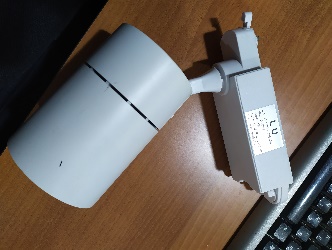 100 шт.2Блок питаниеБлок питание предназначенный для светодиодной ленты.5-120-12AC INPUT: 110\220VDC OUTPUT: 12V 10A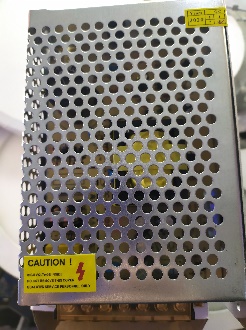 20 шт.Лот №2. Сантехнические товарыЛот №2. Сантехнические товарыЛот №2. Сантехнические товарыЛот №2. Сантехнические товарыЛот №2. Сантехнические товары1Гибкая подводкаРезиновая трубка, оплетённая металлической нитью с закреплёнными концевыми фитингами.Применение: для смесителей. Длина: 80см Диаметр:15 мм.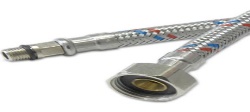 50 шт.2Сифон сливнойАрматура для бачка унитаза АНИ Плаcт комплект нижний подводЦвет- белый Материал- пластикВ комплекте ( кнопка слива, поплавок,)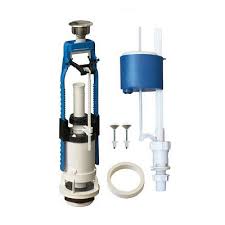 20 шт.3Кран шаровойКран шаровый Equation 1/2", внутренняя-наружная резьба, никелированная латунь. Диаметр в мм — 20 мм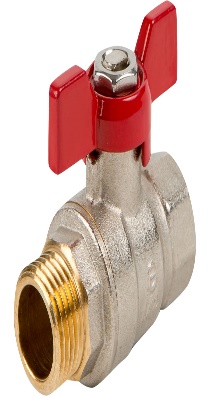 20 шт.4ВантузТип - вантузМатериал - пластмасса, деревоПрименение - прочистка засоров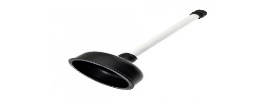 2 шт.Лот №3. Дверные фурнитурыЛот №3. Дверные фурнитурыЛот №3. Дверные фурнитурыЛот №3. Дверные фурнитурыЛот №3. Дверные фурнитуры1Доводчик двернойМеталлический; механическое устройство, предназначенное для автоматического закрывания открытых дверей. Применение доводчика в значительной степени уменьшает износ дверных петель и другой дверной фурнитуры.Модель: TS68 EN2/3/4Расчет на вес двери: до 25-45 кг.Цвет: серебро.Вес доводчика: 1,3 кг.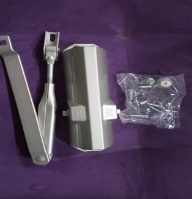 20 шт.2Замок для кассового  ящикаМатериал:Железо;С комплектом ключей;Размер: по предоставленному образцу.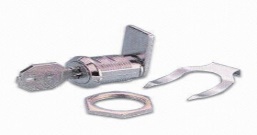 50 шт.3Шпингалет полуавтоматХарактеристика:Состав: металлВес: 38г.Цвет: медный20 шт.4Петли на метала пластиковые дверьМаксимальная нагрузка: 140 кг.Возможен право/левосторонний монтаж;В комплекте: 6 крепежных шурупов.Материал: алюминий (горячепрессованный).Цвет- белый и коричневый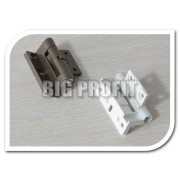 50 шт.5Тонировка на стекло (черная)Тонировка тип: черная; светопропускаемость 50%; рулон длиной не менее 300см.; шириной не менее 70 см.;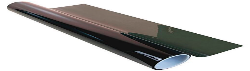 10 рул.Лот №4. ИнструментыЛот №4. ИнструментыЛот №4. ИнструментыЛот №4. ИнструментыЛот №4. Инструменты1КоронкаКоронки По Бетону В Сборе SDS PLUS 70mm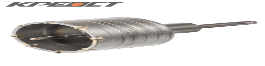 2 шт.2Бур по бетонуНаконечник с «+» победитом, 6 мм длина не менее 150мм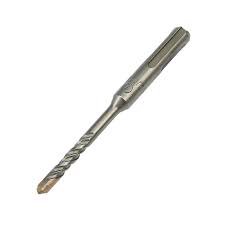 10 шт.3Обойный ножШирина лезвия; 18мм;Материал лезвия: сталь;Материал рукояти: ударопрочный пластик;Конструкция: выдвижной;Форма: сегментированное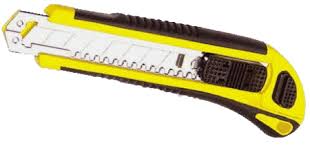 10 шт.4Набор индустриальных ударных отвертокТип: набор ударных отверток. Количество: 7 шт. Состав набора: Отвертки шлицевые (SL) (4 шт)- 5.5 мм L = 125 мм; 6.5 мм L = 150 мм; 8 мм L = 150 мм; 10 мм L = 200 мм; Отвертки крестовые (PH) (3 шт)- PH.1 L = 80 мм; PH.2 L = 100 мм; PH.3 L = 150 мм F-20714.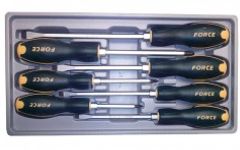 2 набор5Набор шестигранных ключейНабор ключей шестигранных 1.27-10мм Г-образных 10пр. на держателе. используется совместно с винтами, которые имеют внутренний шестигранник. Г-образные ключи обеспечивают откручивание практически без усилий. Изделия выполнены из высококачественной стали. Все не более 0,478 кг. шестигранные ключи: 1.27, 1.5, 2, 2.5, 3, 4, 5, 6, 8, 10 мм. Force или аналог.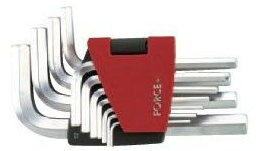 1 набор6Отвертка индикатор напряженияОтвертка индикатор напряжения 250В. Тип наконечника: Плоский (SL). Материал рукоятки: Композит.  Диапазон напряжения: 80 ~ 250 в переменные тока. Force или аналог.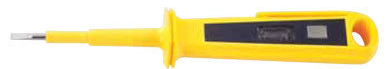 5 шт.7Пилочные полотнаПилка для електролобзика, пилочное полотноОбщая длина: 100мм; Шаг зуба: 4; В пачка 5 шт.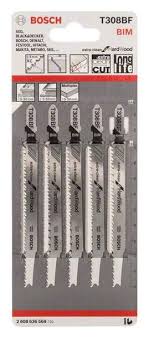 10 пачЛот №5. Расходные материалы Лот №5. Расходные материалы Лот №5. Расходные материалы Лот №5. Расходные материалы Лот №5. Расходные материалы 1Скотч бумажныйШирина: 50 мм., длина: 25 м.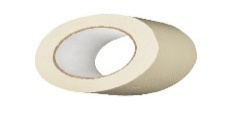 150 шт.2Улитка для ГКЛТип: дюбель "улитка";
Назначение: гипсокартон;
Материал: нейлон.Цвет: белый300 шт.3Плинтус напольныйХарактеристикиМатериал: ПластикВысота: 12смДлина: 2мЦвет: Белый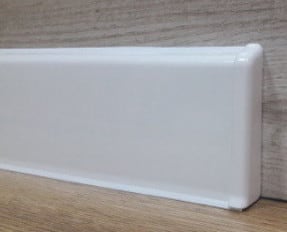 50 шт.4Краска аэрозольнаяОбъем: 350 мл.Цвет: белый-10.Черный-10Серый-10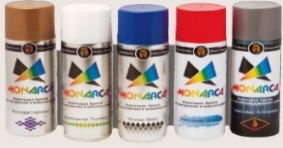 30 шт.5Саморезы по деревуСаморезы по деревуДлина: 50 ммВ пачке не немей 450гр10 пач.6Дюбель гвоздь (чопик)Размер 6*40ммРезьба: крупный шаг;В 1 пачке – 100 шт.5 пач.Для зачисления Кыргызских сомовДля зачисления Кыргызских сомовFor transfer of US dollars Intermediary Bank(Банк-посредник) :56А:Kookmin Bank, Seoul, South Korea SWIFT: CZNBKRSEBank of Beneficiary(Банк получателя) :57A:ОАО “Айыл Банк”, г. Бишкек, Кыргызская РеспубликаOAO AIYL BANK, Kyrgyz Republic, Bishkek SWIFT: AIYLKG22Номер счета: 7C78USD013Beneficiary Name (Получатель) :59:ЗАО "Альфа Телеком",Счет № 1350100027537623   БИК: 135001Beneficiary Name: CJSC Alfa TelecomBeneficiary account:  NO.1350100022480485Address: KYRGYZSTAN, Bishkek, Suyumbaeva 123Purpose of payment(Назначение платежа):70:- Гарантийное обеспечение конкурсной заявки; - Гарантийное обеспечение исполнения договора от ____ №____;  В назначении указать: за что, р/счет и наименование компании. Например: Account replenishment, FOR FURTHER CREDIT TO ACCOUNT. NO.1350100022480485 CJSC Alfa Telecom  USDКОНКУРСНАЯ ЗАЯВКАКОМУ: ЗАО «Альфа Телеком» На Приглашение № ____ от  «__»________2022 г. ОТ: ____________________________________________________________________________________                                        (наименование поставщика)Срок поставки: Не более 10 рабочих дней с даты заключения Договора.В цену, указанную поставщиком, должны быть включены все налоги, сборы и другие платежи, взимаемые в соответствии с законодательством Кыргызской Республики, накладные затраты, транспортные и другие затраты поставщика. *Сумма НДС в графах заполняется поставщиком, только в случае если он является плательщиком НДС в Кыргызской Республике на момент подачи конкурсной заявки.Данная конкурсная заявка действительна в течение 60 (шестидесяти) календарных дней с даты вскрытия конкурсных заявок. Подавая настоящую конкурсную заявку, выражаем свое согласие заключить договор (в случае признания конкурсной заявки, выигравшей) на условиях, обозначенных в Требованиях к закупке и по форме Договора согласно приложению 3 к Приглашению. В случае принятия нашей Конкурсной заявки, мы обязуемся предоставить гарантийное обеспечение исполнения Договора на сумму ________________________________________________, для надлежащего выполнения Договора и в сроки, указанные в Конкурсной документации.Также подавая конкурсную заявку подтверждаем и гарантируем свою правоспособность, наличие регистрации в установленном законодательством порядке, а также наличие необходимых разрешительных документов на осуществление нашей деятельности. Гарантируем, что лицо, подписавшее настоящую конкурсную заявку, обладает всеми необходимыми полномочиями на ее подписание. Срок поставки: Не более 10 рабочих дней с даты заключения Договора.В цену, указанную поставщиком, должны быть включены все налоги, сборы и другие платежи, взимаемые в соответствии с законодательством Кыргызской Республики, накладные затраты, транспортные и другие затраты поставщика. *Сумма НДС в графах заполняется поставщиком, только в случае если он является плательщиком НДС в Кыргызской Республике на момент подачи конкурсной заявки.Данная конкурсная заявка действительна в течение 60 (шестидесяти) календарных дней с даты вскрытия конкурсных заявок. Подавая настоящую конкурсную заявку, выражаем свое согласие заключить договор (в случае признания конкурсной заявки, выигравшей) на условиях, обозначенных в Требованиях к закупке и по форме Договора согласно приложению 3 к Приглашению. В случае принятия нашей Конкурсной заявки, мы обязуемся предоставить гарантийное обеспечение исполнения Договора на сумму ________________________________________________, для надлежащего выполнения Договора и в сроки, указанные в Конкурсной документации.Также подавая конкурсную заявку подтверждаем и гарантируем свою правоспособность, наличие регистрации в установленном законодательством порядке, а также наличие необходимых разрешительных документов на осуществление нашей деятельности. Гарантируем, что лицо, подписавшее настоящую конкурсную заявку, обладает всеми необходимыми полномочиями на ее подписание. ФИОНаправлениеТел.e-mailБекишов М.Д.Специалист по АХД0550 905 639mbekishov@megacom.kgНаименование товараОписание товараЕд.изм.Кол-воЦена за ед.СуммаИТОГО:ИТОГО:ИТОГО:ИТОГО:ИТОГО:«ПОКУПАТЕЛЬ»«ПОСТАВЩИК»ЗАО «Альфа Телеком»Генеральный директор________________ Мамытов Н.Т.  М.П.___________________   М.П.№ п\пНаименование ПродукцииКоличество (шт.)Цена за ед-цу, в сомахОбщая стоимость, в сомах.1.
Покупатель: 
ЗАО «Альфа Телеком»Генеральный директор
_________________  
Мамытов Н.Т.
Поставщик:
___________________ «ПОКУПАТЕЛЬ»«ПОСТАВЩИК»ЗАО «Альфа Телеком»Генеральный директор________________ Мамытов Н.Т.  М.П.___________________   М.П.